5 декабря 2019 года 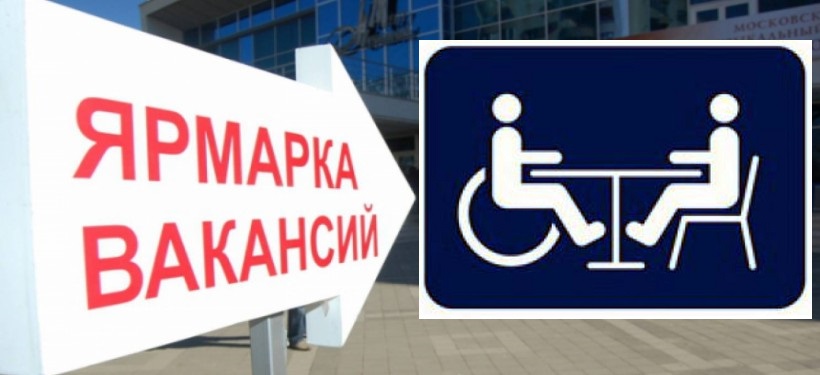 с 10 до 12 часов  в Детском доме творчества, по адресу: г.Темрюк, ул.Ленина, д.22состоится ярмарка вакантных рабочих мест для трудоустройства инвалидов.Ярмарка проводится в рамках краевой акции «Служба занятости населения для инвалидов».Приглашаем граждан, имеющих ограничения по состоянию здоровья, а также представителей работодателей района принять участие в ярмарке. Подробную информацию можно получить по телефону горячей линии 8(86148)52339.ГКУ КК Центр занятости населения Темрюкского района